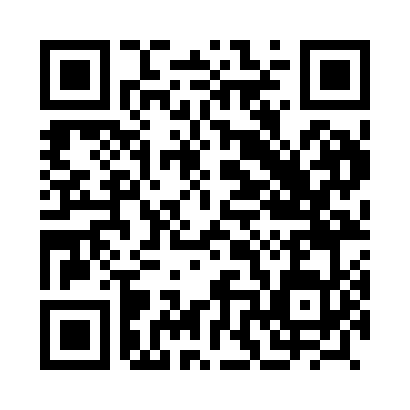 Prayer times for Zubairwala, PakistanMon 1 Jul 2024 - Wed 31 Jul 2024High Latitude Method: Angle Based RulePrayer Calculation Method: University of Islamic SciencesAsar Calculation Method: ShafiPrayer times provided by https://www.salahtimes.comDateDayFajrSunriseDhuhrAsrMaghribIsha1Mon3:375:1412:183:567:218:592Tue3:375:1512:183:567:218:593Wed3:385:1512:183:567:218:594Thu3:385:1612:183:567:218:585Fri3:395:1612:193:577:218:586Sat3:395:1612:193:577:218:587Sun3:405:1712:193:577:218:588Mon3:415:1712:193:577:218:579Tue3:415:1812:193:577:208:5710Wed3:425:1812:193:587:208:5611Thu3:435:1912:203:587:208:5612Fri3:445:2012:203:587:208:5513Sat3:445:2012:203:587:198:5514Sun3:455:2112:203:587:198:5415Mon3:465:2112:203:587:198:5416Tue3:475:2212:203:587:188:5317Wed3:475:2212:203:597:188:5218Thu3:485:2312:203:597:178:5219Fri3:495:2312:203:597:178:5120Sat3:505:2412:203:597:168:5021Sun3:515:2512:203:597:168:5022Mon3:525:2512:203:597:158:4923Tue3:535:2612:203:597:158:4824Wed3:535:2612:203:597:148:4725Thu3:545:2712:213:597:148:4626Fri3:555:2812:213:597:138:4527Sat3:565:2812:203:597:128:4428Sun3:575:2912:203:597:128:4329Mon3:585:3012:203:597:118:4230Tue3:595:3012:203:597:108:4131Wed4:005:3112:203:597:108:40